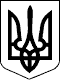 У К Р А Ї Н АСАМГОРОДОЦЬКА СІЛЬСЬКА РАДАВІННИЦЬКОЇ ОБЛАСТІ= сесія 8 скликання===  2021 року                                                                село СамгородокР І Ш Е Н Н Я №  / = - 8Про затвердження  технічної документації із землеустрою щодо встановлення (відновлення) меж земельних ділянок в натурі (на місцевості) та передачу земельних ділянок у власність гр. Кузьменку О.М.          Розглянувши  технічну документацію із землеустрою щодо встановлення (відновлення)  меж земельних ділянок в натурі (на місцевості) гр. Кузьменка Олега Миколайовича, що проживає в  місті Вінниця по вулиці П. Тичини, буд. 6а, кв. 5, Вінницької області, керуючись ст. ст. 12, 117, 118, 121, 122, 126, 186 Земельного кодексу України, ст. 55 Закону України «Про землеустрій», ч.1 п.34 ст. 26 Закону України «Про місцеве самоврядування в Україні», сесія Самгородоцької сільської ради                                                    В И Р І Ш И Л А :Затвердити технічну документацію із землеустрою щодо встановлення (відновлення) меж земельних ділянок в натурі (на місцевості), гр. Кузьменку Олегу Миколайовичу для будівництва і обслуговування житлового будинку, господарських будівель та споруд площею 0,2500 га, в с. Лопатин по вулиці Дружби, буд. 1, Вінницької області та для ведення особистого селянського господарства площею 0,3296 га, в с. Лопатин по вулиці Дружби, буд. 1, Вінницької області. Передати гр. Кузьменку Олегу Миколайовичу у приватну власність 0,5796 га земель, в тому числі 0,2500 га для будівництва і обслуговування житлового будинку, господарських будівель і споруд в Лопатин по вулиці Дружби, буд. 1, кадастровий номер 0521485400:02:002:0117 та 0,3296 га для ведення особистого селянського господарства в с. Лопатин по вулиці Дружби, буд. 1, кадастровий номер 0521485400:02:002:0118. Зобов’язати гр. Кузьменка Олега Миколайовича здійснити державну реєстрацію права приватної власності на земельні ділянки у встановленому законодавством порядку. Контроль за  виконанням  рішення покласти на постійну комісію з питань земельних відносин, природокористування, планування території, будівництва, архітектури, охорони пам’яток, історичного середовища та благоустрою.Сільський голова:                                  С. Я. Лановик